○署名簿の記載に関する注意事項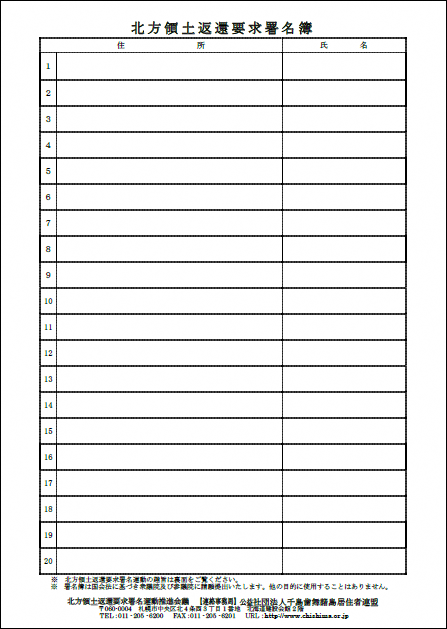 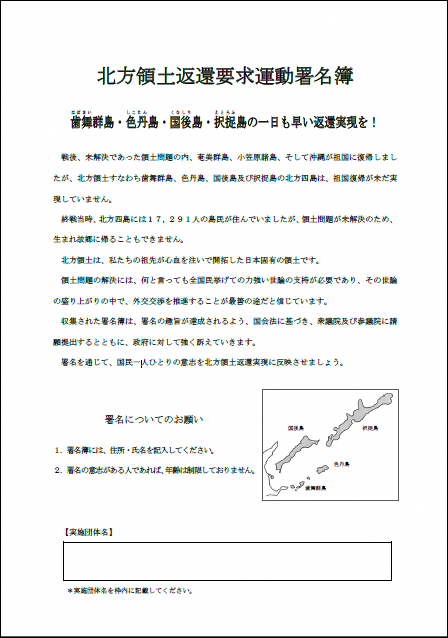 